Rational Equations and Inequalities NOTES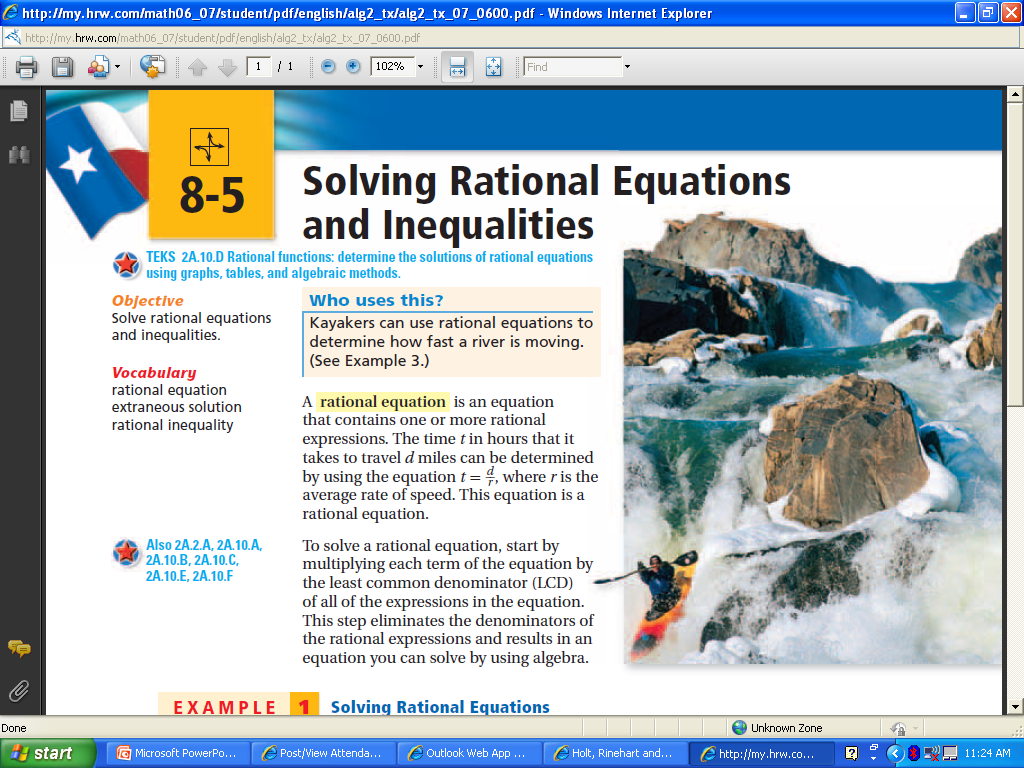 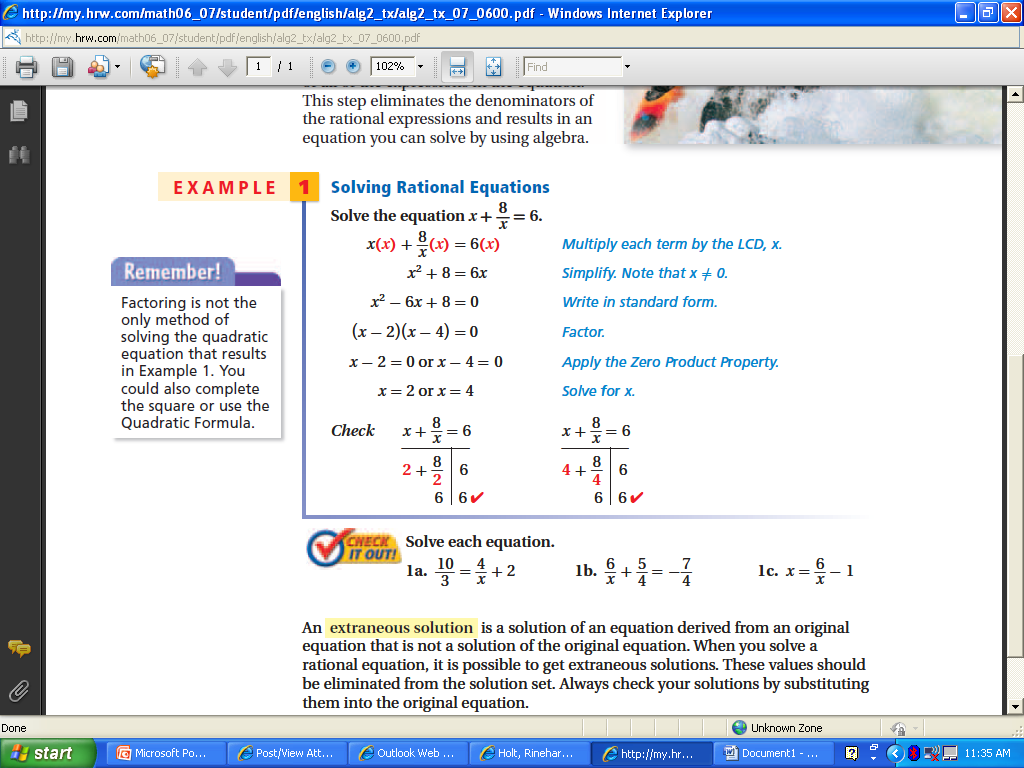 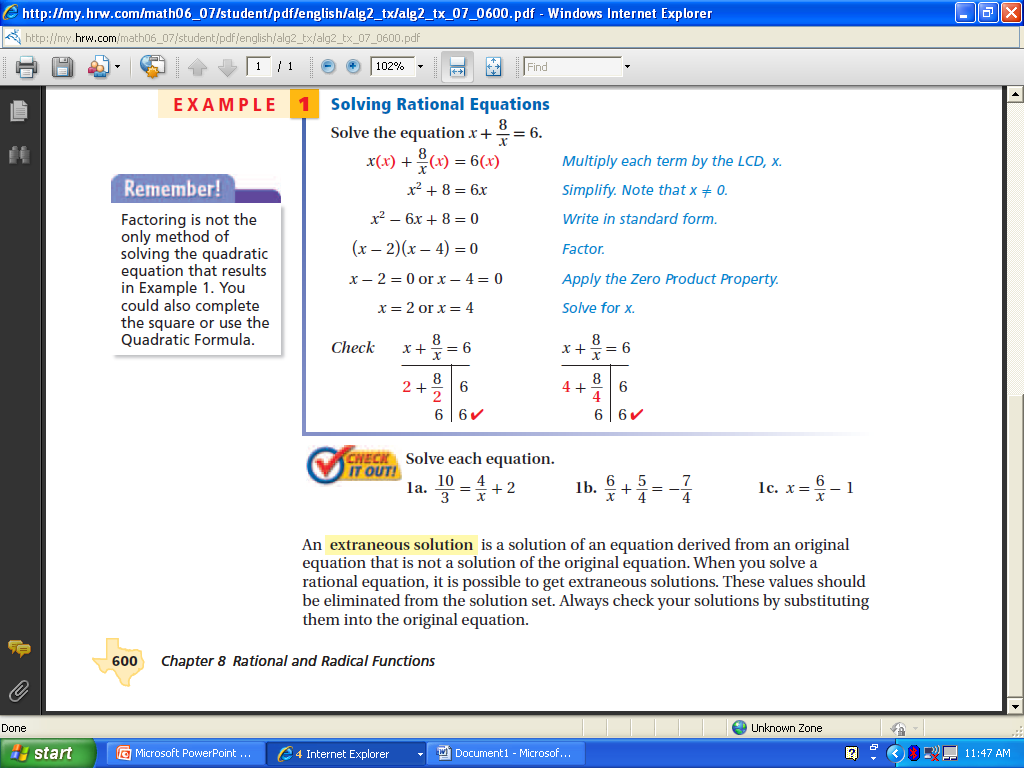 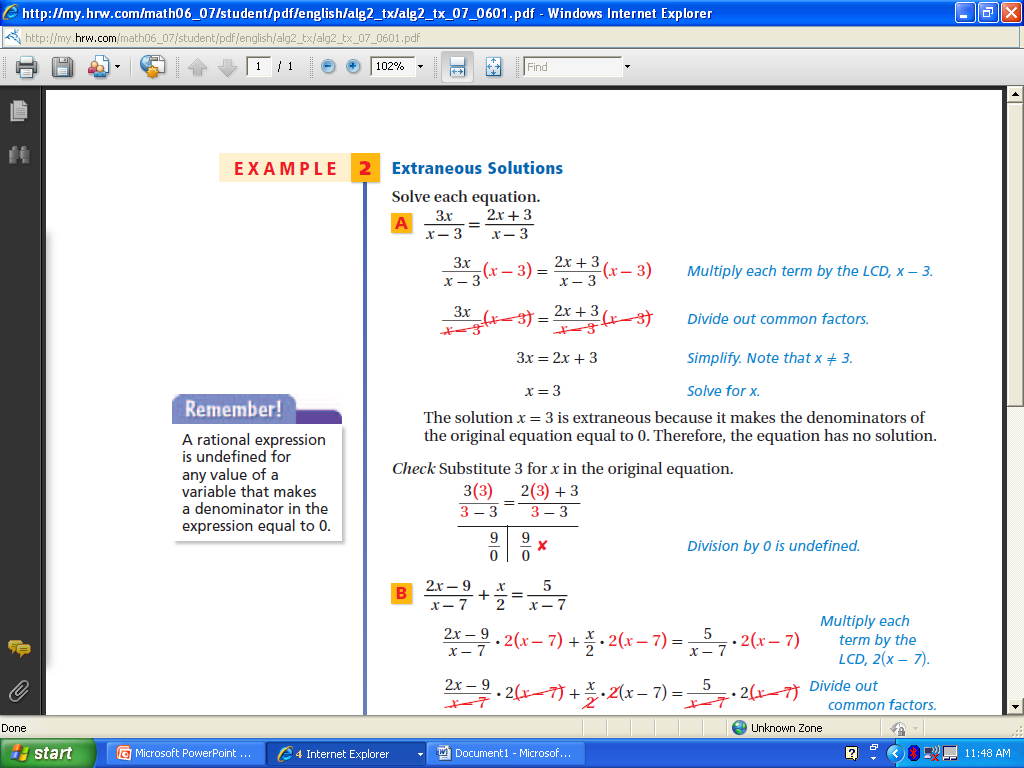 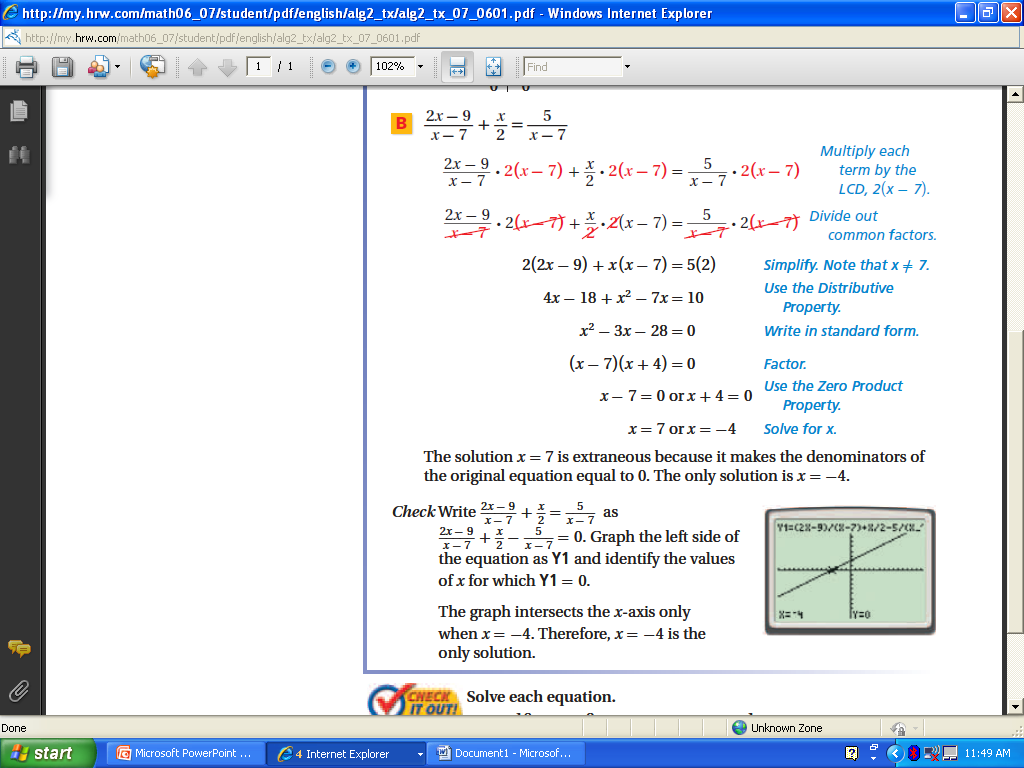 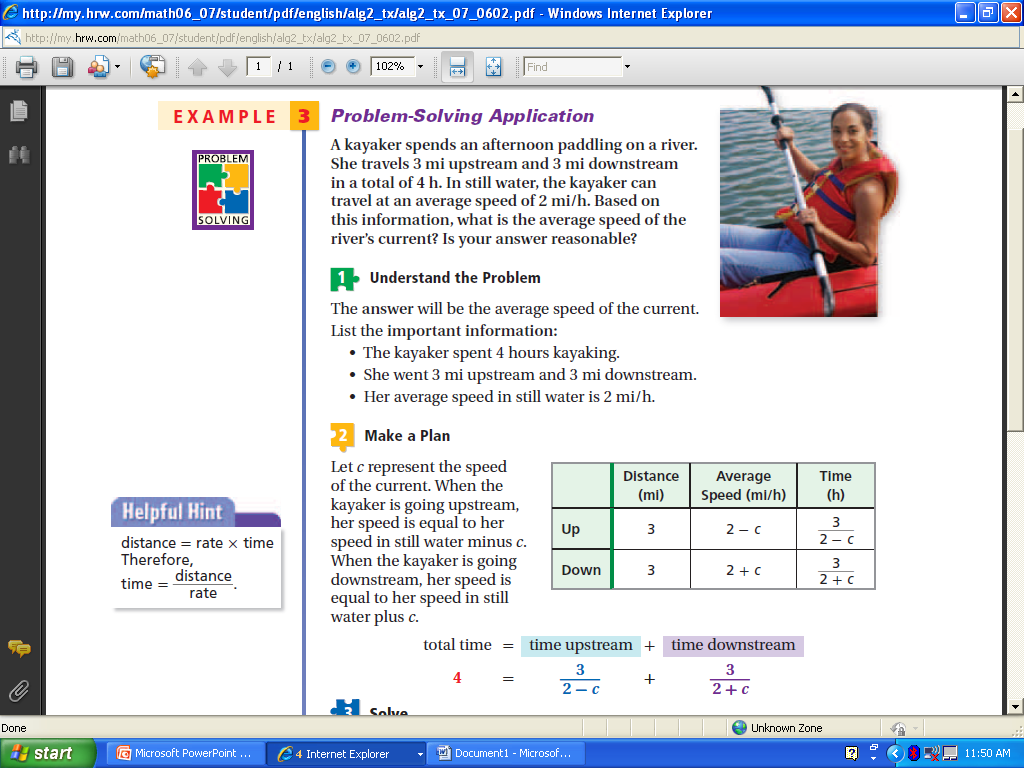 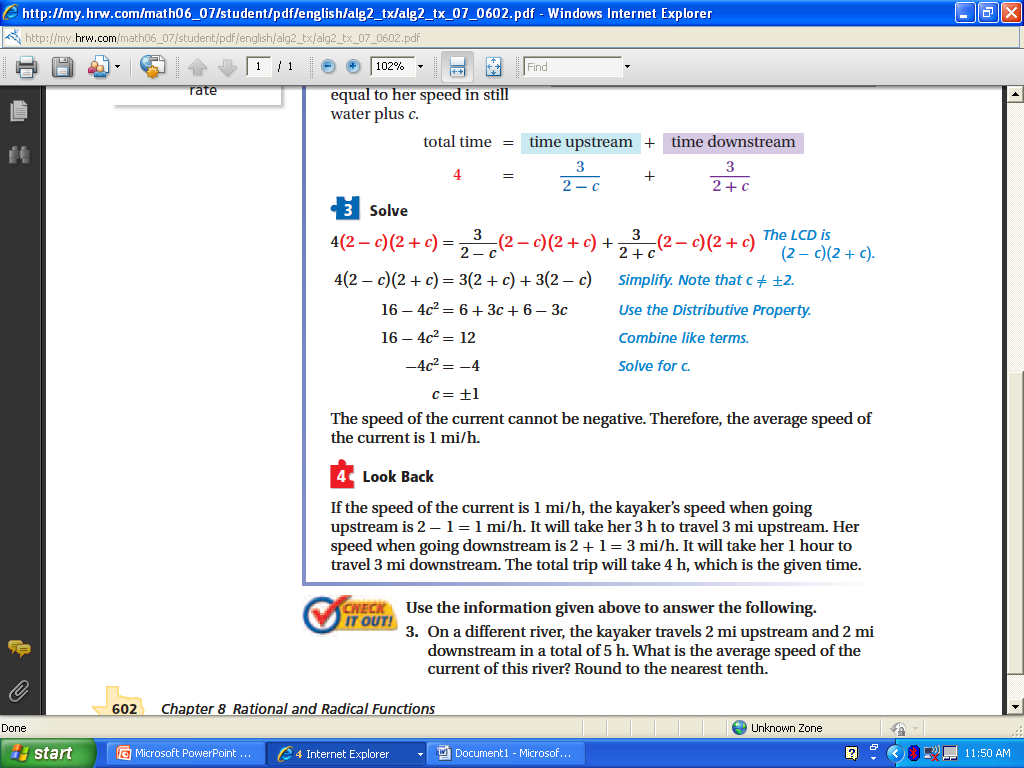 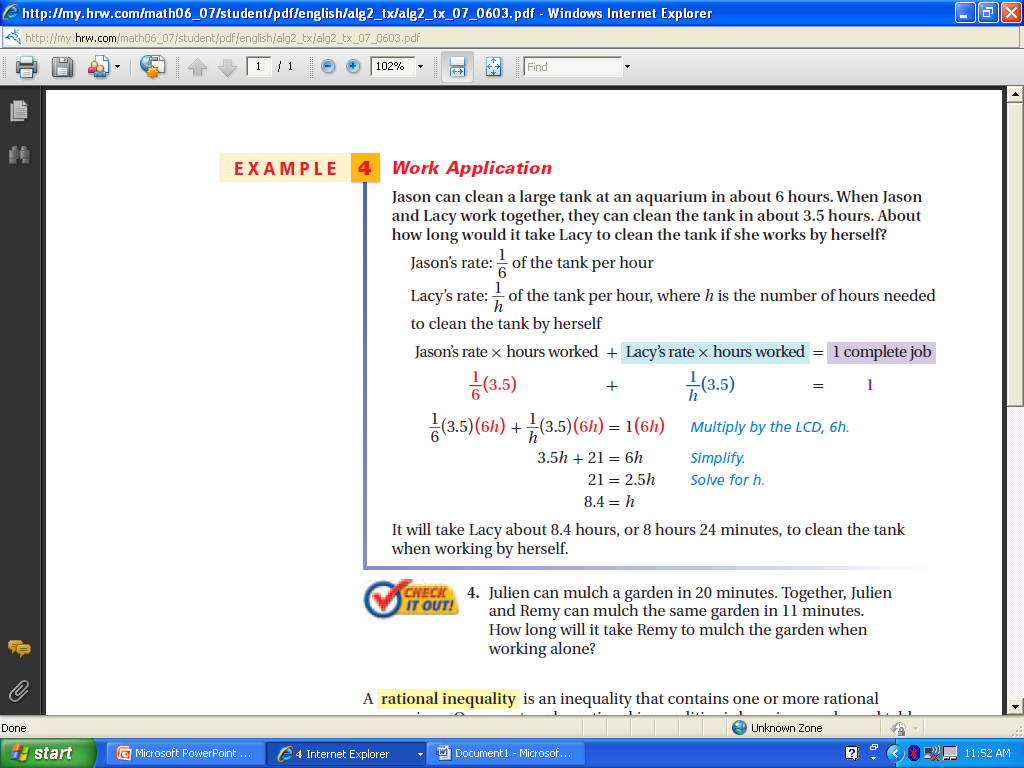 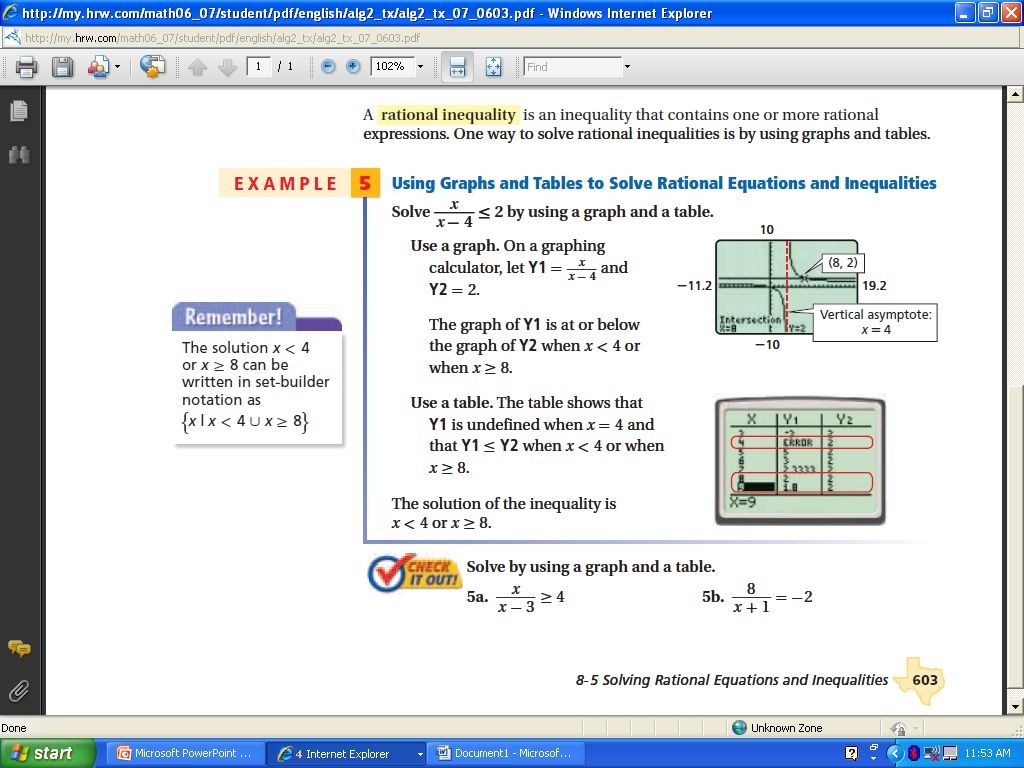 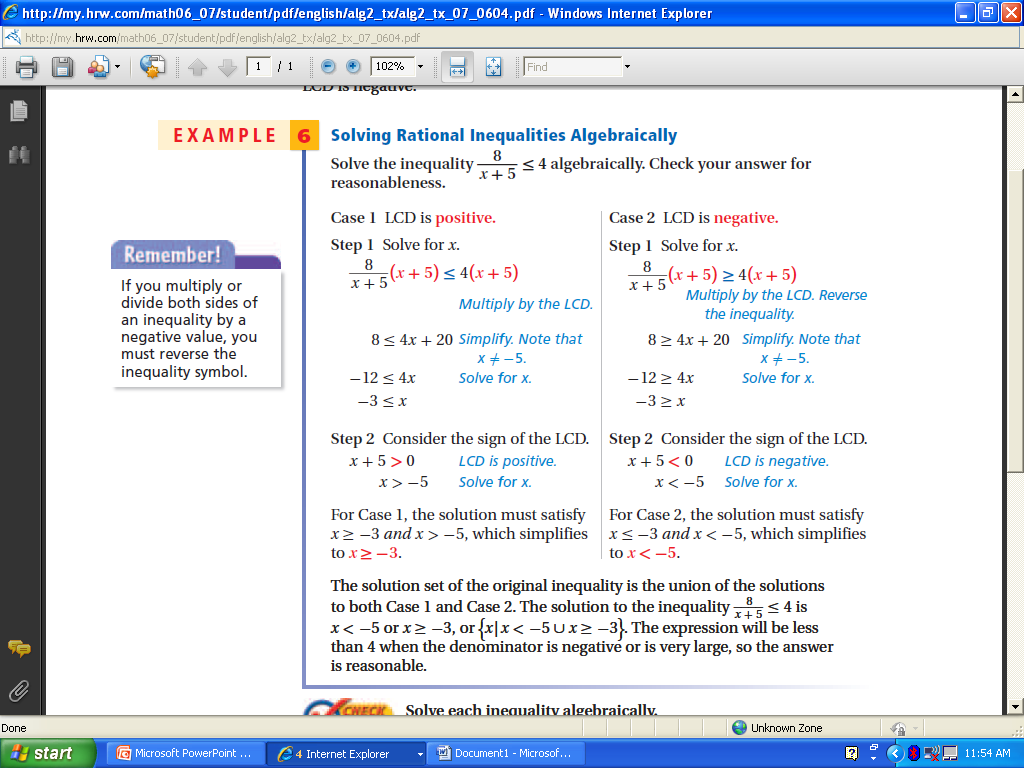 